INSERT COMPANY LOGO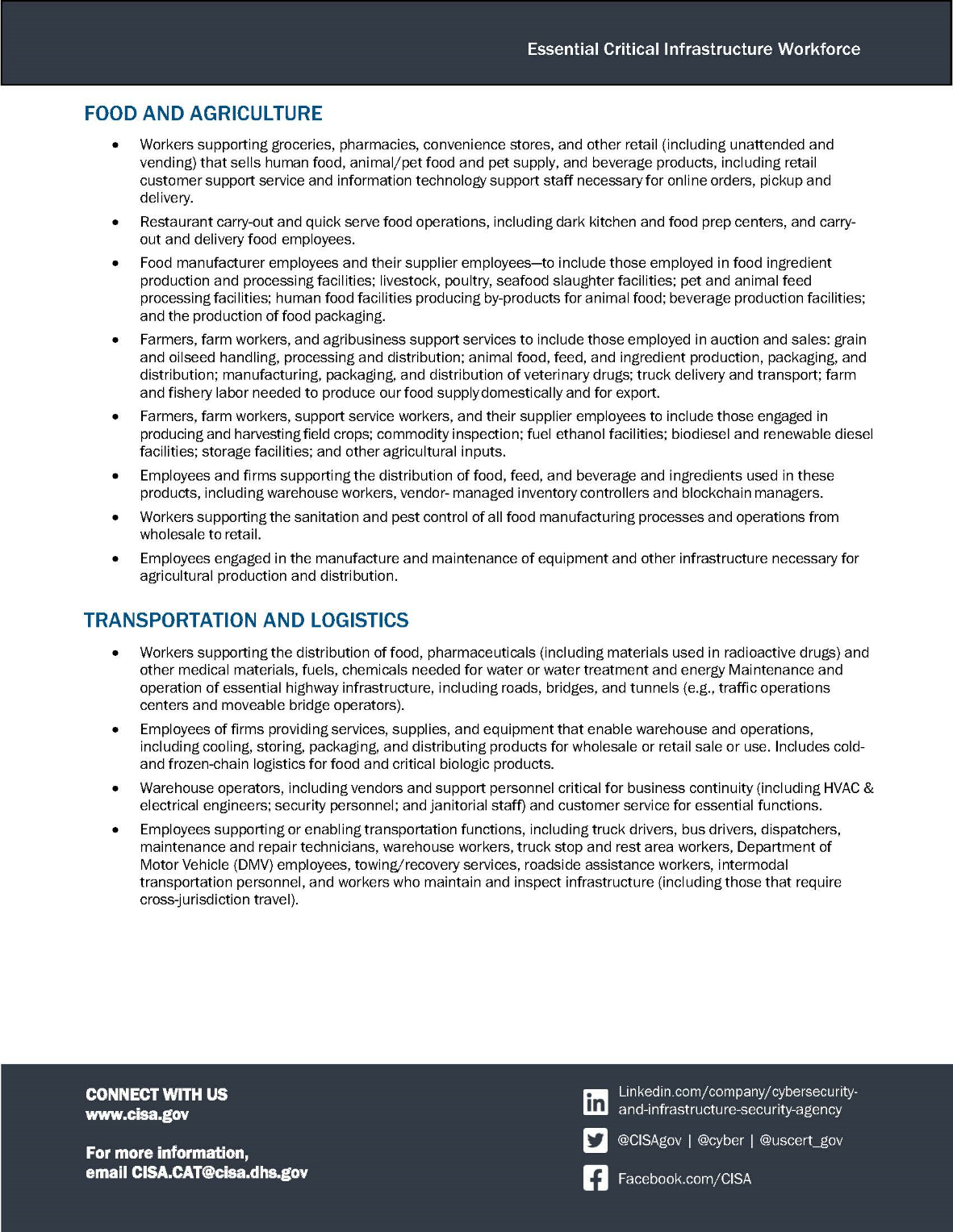 PHOTOFIRST NAME LAST NAMECompany NameFacility Address Line 1
Facility City, State Zip 
United StatesDesignated Essential Critical Infrastructure Worker by U.S. Department of Homeland Security CISA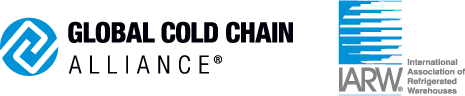 